IEEE P802.11
Wireless LANsAbstractThis submission proposes resolutions for the following comments from the LB244 on P802.11ax D5.0:22413, 22414NOTE – Set the Track Changes Viewing Option in the MS Word to “All Markup” to clearly see the proposed text edits.Revision History:R0: Initial version.CID 22413BackgroundFollowing is CID 21012 from LB238:And following is CID 16192 from LB233:Note that HE SU uses RU per the following paragraph.D5.1 P498Proposed Resolution: CID 22413RevisedD5.1 P498L13 already clarifies that HE SU PPDUs are using RUs.  Hence, there is no need to re-state it.Proposed text update for CID 22413 in 11-19/2057 updates the table captions in 27.5 as suggested by the commenter.Instruction to TGax Editor:  Implement the proposed text update for CID 22413 in 11-19/2057r0.Proposed Text Update: CID 22413Instruction to TGax Editor: Update D5.1 P693L1 as shown below.27.5.4 HE-MCSs for 242-tone RU The rate-dependent parameters for the 242-tone RU are provided in Table 27-80 through Table 27-87.Instruction to TGax Editor: Delete “and non-OFDMA 20 MHz” from captions of Table 27-80~87 as shown below.Instruction to TGax Editor: Update D5.1 P698L1 as shown below.27.5.5 HE-MCSs for 484-tone RU The rate-dependent parameters for the 484-tone RU are provided in Table 27-88 through Table 27-95. Instruction to TGax Editor: Delete “and non-OFDMA 40 MHz” from captions of Table 27-88~95 as shown below.Instruction to TGax Editor: Update D5.1 P703L1 as shown below.27.5.6 HE-MCSs for 996-tone RU The rate-dependent parameters for the 996-tone RU are provided in Table 27-96 through Table 27-103.  Instruction to TGax Editor: Delete “and non-OFDMA 80 MHz” from captions of Table 27-96~103 as shown below.Instruction to TGax Editor: Update D5.1 P708L1 as shown below.27.5.7 HE-MCSs for The rate-dependent parameters for are provided in Table 27-104 through Table 27-111.  Instruction to TGax Editor: Update captions of Table 27-104~111 as shown below.CID 22414Proposed Resolution: CID 22414RejectedD5.1 P498L13 already clarifies that HE SU PPDUs are using RUs.[End of File]CIDPage.LineClauseCommentProposed Change22413CID 21012.  The contradiction identified in this comment is not addressed by the resolutionState that a full-width transmission is an RU, and then simplify things like "HE-MCSs for 242-tone RU and non-OFDMA 20 MHz, NSS = 1" to "HE-MCSs for 242-tone RU, NSS = 1"CIDPage.LineClauseCommentProposed ChangeResolution21012Re CID 16192: examples of the contradiction are 667.9 "HE-MCSs for 242-tone RU and non-OFDMA 20 MHz", which implies a full-bandwidth 20M transmission is not an RU and 322.19 "an RU that is narrower than the PPDU bandwidth", which implies a full-bandwidth transmission is an RUState that a full-width transmission is an RU, and then simplify things like "HE-MCSs for 242-tone RU and non-OFDMA 20 MHz, NSS = 1" to "HE-MCSs for 242-tone RU, NSS = 1"REJECTED (EDITOR: 2019-09-16 04:25:33Z) - The current table headings in Clause 27.5 are unambigiously clear, henece it is preferable to keep the current language.CIDPage.LineClauseCommentProposed ChangeResolution16192Sometimes the spec wording indicates that an RU is necessarily less than the full PPDU bandwidth, sometimes it indicates that a non-OFDMA transmission contains a single RU of the same width as the PPDU bandwidthState that a full-width transmission is an RU, and then simplify things like "HE-MCSs for 242-tone RU and non-OFDMA 20 MHz, NSS = 1" to "HE-MCSs for 242-tone RU, NSS = 1"Rejected. 

The comment doesn't identify the paragraph or the location where the issue occurs. The commenter is invite to submit a more precise comment identifying the locations where suchh an issue occurs.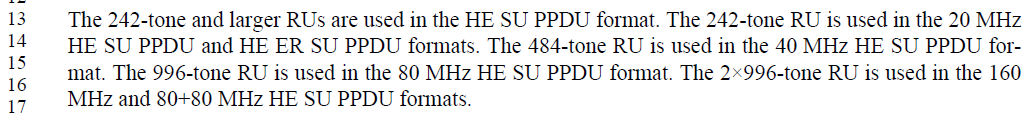 HE-MCSs for 242-tone RU, NSS = 1HE-MCSs for 242-tone RU, NSS = 2HE-MCSs for 242-tone RU, NSS = 3HE-MCSs for 242-tone RU, NSS = 4HE-MCSs for 242-tone RU, NSS = 5HE-MCSs for 242-tone RU, NSS = 6HE-MCSs for 242-tone RU, NSS = 7HE-MCSs for 242-tone RU, NSS = 8HE-MCSs for 484-tone RU, NSS = 1HE-MCSs for 484-tone RU, NSS = 2HE-MCSs for 484-tone RU, NSS = 3HE-MCSs for 484-tone RU, NSS = 4HE-MCSs for 484-tone RU, NSS = 5HE-MCSs for 484-tone RU, NSS = 6HE-MCSs for 484-tone RU, NSS = 7HE-MCSs for 484-tone RU, NSS = 8HE-MCSs for 996-tone RU, NSS = 1HE-MCSs for 996-tone RU, NSS = 2HE-MCSs for 996-tone RU, NSS = 3HE-MCSs for 996-tone RU, NSS = 4HE-MCSs for 996-tone RU, NSS = 5HE-MCSs for 996-tone RU, NSS = 6HE-MCSs for 996-tone RU, NSS = 7HE-MCSs for 996-tone RU, NSS = 8HE-MCSs for , NSS = 1HE-MCSs for , NSS = 1HE-MCSs for , NSS = 2HE-MCSs for , NSS = 2HE-MCSs for , NSS = 3HE-MCSs for , NSS = 3HE-MCSs for , NSS = 4HE-MCSs for , NSS = 4HE-MCSs for , NSS = 5HE-MCSs for , NSS = 5HE-MCSs for , NSS = 6HE-MCSs for , NSS = 6HE-MCSs for , NSS = 7HE-MCSs for , NSS = 7HE-MCSs for , NSS = 8CIDPage.LineClauseCommentProposed Change22414CID 21012.  The contradiction identified in this comment is not addressed by the resolution.  Should state that a full-width transmission is an RU, at leastState that a full-width transmission is an RU